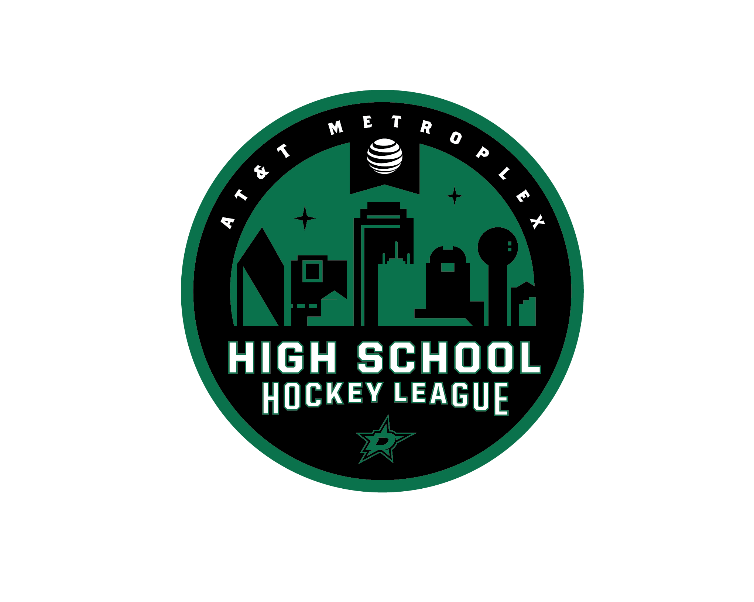 Fees and Payments 2018-2019  Varsity Silver & Gold  Team Fee $9500  $5000 due prior to August 31st  $4500 due 9/30  Varsity Bronze & JV  Team Fee $8500  $4500 due prior to August 31st  $4000 due 9/30  Payments can be made on-line at drpepperstarcenter.com beginning August 1 or mailed to my attn. in Frisco.Checks should be made payable to Dr Pepper StarCenter  (Special arrangements can be made for payment plans on a case by case basis)  Payment should be mailed to:  Dr Pepper StarCenter  Attn: Keith Andresen  2601 Avenue of the Stars  Frisco, TX 75034     Keith Andresen kandresen@dallasstars.com  214-387-5601   